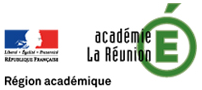 FEEDBACK D’UTILISATIONDE RESSOURCE PEDAGOGIQUE(Site Économie-Gestion - Académie de La Réunion)Nom de la ressource exploitéeSection et matière concernéesDate du feedbackIntégration dans votre progression pédagogiqueBilan, retour d’expériencePoints forts Points faibles/limitesNom, Mél ÉtablissementVos observations 